.Count in: 16 Counts, Start on VocalsPhrasing: No Tags or Restarts!BASIC NIGHTCLUB LEFT, ¼ TURN RIGHT, FULL TURN FORWARD, PRESS, BACK-SWEEP X2, BEHIND, SIDE.Easier option – run forward Left-Right-Left.CROSS ROCK, REPLACE X2, STEP, PIVOT ½ LEFT, STEP, FULL TURN FORWARD.Easier option – Cross rock Left over Right, recover weight on to Right.BASIC NIGHTCLUB LEFT, SIDE, BEHIND-¼-STEP, MAMBO FORWARD, MODIFIED COASTER CROSS.LUNGE, RECOVER, BEHIND-SIDE-CROSS, LUNGE, RECOVER, BEHIND–¼.Begin the dance again by turning a further ¼ Right [6:00], stepping side Left on count 1.Feel My Love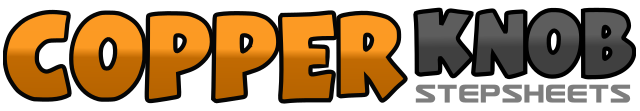 .......Count:32Wall:2Level:Intermediate NC2S.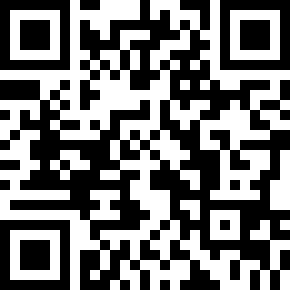 Choreographer:Glynn Rodgers (UK), Teresa Lawrence (UK) & Vera Fisher (UK) - July 2017Glynn Rodgers (UK), Teresa Lawrence (UK) & Vera Fisher (UK) - July 2017Glynn Rodgers (UK), Teresa Lawrence (UK) & Vera Fisher (UK) - July 2017Glynn Rodgers (UK), Teresa Lawrence (UK) & Vera Fisher (UK) - July 2017Glynn Rodgers (UK), Teresa Lawrence (UK) & Vera Fisher (UK) - July 2017.Music:Say You Will - Billy Gilman : (iTunes)Say You Will - Billy Gilman : (iTunes)Say You Will - Billy Gilman : (iTunes)Say You Will - Billy Gilman : (iTunes)Say You Will - Billy Gilman : (iTunes)........1-2&Step Left to Left side, rock Right behind Left, recover weight on to Left foot.3Turn ¼ Right stepping forward Right [3:00]4&5Make ½ turn Right stepping back Left [9:00], turn ½ Right stepping forward Right [3:00], press forward on to Left foot.6Recover weight on to Right foot, sweeping Left foot from front to back.7Step back Left, sweeping Right foot from front to back.8&Cross Right behind Left, step Left to Left side.1-2&Cross rock Right over Left, recover weight on to Left, step Right to place.3-4&Cross rock Left over Right, recover weight on to Right, step Left to place.5-6-7Step forward Right, pivot ½ turn Left [9:00], step forward Right.8&Make ½ turn Right stepping back Left [3:00], turn ½ Right stepping forward Right [9:00].1-2&Step Left to Left side, rock Right behind Left, recover weight on to Left.3Step Right to Right side.4&5Cross Left behind Right, turn ¼ Right stepping Right to place [12:00], step Left forward.6&7Rock forward Right, recover weight on to Left, step Right to place.8&1Step back Left, close Right to Left, step Left over Right towards Right diagonal [1:30].2-3Rock forward Right towards Right diagonal bending knees slightly [1:30], recover weight on to Left straightening leg knee out.4&5Cross Right behind Left, step Left to Left side [12:00], step Right over Left towards Left diagonal [10:30]6-7Rock forward Left towards Left diagonal bending knees slightly [10:30], recover weight on to Right straightening knee out.8&Cross Left behind Right [12:00], turn ¼ Right stepping forward Right [3:00]